5e année du primaireSemaine du 18 mai 2020« Le maître des estampes »	1Consigne à l’élève	1Matériel requis	1Information aux parents	1Annexe – « Le maître des estampes »	2Help the Earth	11Consigne à l’élève	11Matériel requis	11Information aux parents	11Annexe – Help the Earth	12Bataille navale	15Consigne à l’élève	15Matériel requis	15Information aux parents	15Annexe – Les cartes et les bateaux	16À vos masques !	17Consigne à l’élève	17Matériel requis	17Information aux parents	17Annexe – À vos masques! : les étapes	18Annexe – À vos masques! : les mots	19Annexe – Modèle de fiche d’observation des résultats	20Informe-toi sur ce que tu bois et passe à l’action	21Consigne à l’élève	21Matériel requis	21Information aux parents	21Le temps d’une chanson	22Consigne à l’élève	22Matériel requis	22Information aux parents	22Annexe – Le temps d’une chanson	23Le temps d’une chanson	24Consigne à l’élève	24Matériel requis	24Information aux parents	24Annexe – Danse en ligne	25Annexe – Danse en ligne (suite)	26De Lascaux aux médias sociaux	27Consigne à l’élève	27Matériel requis	27Information aux parents	27Des repères culturels	28Matériel requis	28Information aux parents	28Annexe – Repère culturel	29Annexe – Grille d’analyse d’un repère culturel	30Français, langue d’enseignement« Le maître des estampes »Consigne à l’élèveLis l’histoire Le maître des estampes présentée en annexe. Cette histoire s’apparente à une fable. On ne l’a pas reproduite en entier pour respecter les droits d’auteur. Tu pourras lire la suite en empruntant le livre dans une bibliothèque de ta municipalité ou de ton école lorsque ces lieux rouvriront.Réponds aux questions posées au fil de l’histoire, en annexe. Tu peux écrire tes réponses sur une feuille ou à l’ordinateur ou bien les dire à haute voix à quelqu’un qui vit avec toi. L’auteur-illustrateur Thierry Dedieu utilise un langage soutenu dans cette histoire. Certaines des questions en annexe te demandent de trouver des synonymes des mots employés. Par la suite, consulte cet article qui explique qui est l’auteur et illustrateur Thierry Dedieu.Pour aller plus loin, tu peux t’informer sur les estampes.Matériel requisUn ordinateur, une tablette ou un téléphone cellulaire.Une feuille et un crayon.Français, langue d’enseignementAnnexe – « Le maître des estampes »Lis le début de l’histoire Le maître des estampes de Thierry Dedieu et réponds aux questions au fil des pages.Source : Le maître des estampes, Thierry Dedieu, Seuil Jeunesse, 2010, Non paginé.Français, langue d’enseignementFrançais, langue d’enseignementFrançais, langue d’enseignementFrançais, langue d’enseignementFrançais, langue d’enseignementFrançais, langue d’enseignementFrançais, langue d’enseignementQue signifie l’expression avec empressement?Français, langue d’enseignementAnglais, langue secondeHelp the EarthConsigne à l’élèveHow much do you know about the trash you produce? Do you know how long it takes to make it disappear? Have you ever tried to reduce it?Predict the amount of time you think each item from the left column of the chart in appendix 1 will “stick around” before it decomposes.Read the text How Long Does Your Trash Last? to validate your predictions.Read the text 14 Ways You Can Help the Earth… Starting Now and answer the questions from appendix 2.Survey your family members (including yourself) about your good and bad habits at home. Keep a record of your survey in appendix 3.Study the results to find your best family habits and your worst family habits and highlight the 4 habits you want to work on.Make a large poster that will serve to remind your whole family of which 4 habits you have chosen to work on. Use the model in appendix 4 to help you.Matériel requisLe texte How Long Does Your Trash Last?.Le texte 14 Ways You Can Help the Earth… Starting Now!.Source : Activité proposée par Bonny-Ann Cameron, conseillère pédagogique (Commission scolaire de la Capitale), Lysiane Dallaire, enseignante-ressource (Commission scolaire de la Rivière-du-Nord), Marie-Michèle Gagnon, enseignante (Commission scolaire de la Rivière-du-Nord), Dianne Elizabeth Stankiewicz, conseillère pédagogique (Commission scolaire de la Beauce-Etchemin), Lisa Vachon, conseillère pédagogique (Commission scolaire des Appalaches), et Émilie Racine, conseillère pédagogique (Commission scolaire de Portneuf).  Anglais, langue secondeAnnexe – Help the Earth ANNEXE 1 – CHARTANNEXE 2 – QUESTIONSWhen did Earth Day start?________________________________________________________________What is the purpose of Earth Day?________________________________________________________________Give an example of what you can do to help the Earth and make a difference.________________________________________________________________Identify 2 environmental problems with plastic bags.________________________________________________________________________________________________________________________________Anglais, langue secondeANNEXE 3 – SURVEYUse the functional language below to help you survey your family.How often do you __________________________?E.g.: How often do you use a reusable water bottle?Always, sometimes, rarely or neverAnglais, langue secondeANNEXE 4 – MODELThis is a model. Using the information from your survey, create your own pledge poster and post it somewhere in your house.MathématiqueBataille navaleConsigne à l’élèveSur sa feuille, chaque joueur positionne les six bateaux sur sa carte.Sur ta carte, dessine une ligne correspondant à chacun des six bateaux. Trace cette ligne (voir sous les modèles de bateau), en plaçant les points sur des intersections du plan cartésien.Les bateaux (les lignes) peuvent être placés en position horizontale ou verticale.À tour de rôle, chaque joueur nomme les coordonnées d’un point dans le but de trouver les six bateaux de son adversaire. Si les coordonnées correspondent à un point où se trouve un bateau de l’adversaire, il doit te dire : « Touché! ». Sur ta feuille, marque ce point sur la carte de ton adversaire.S’il n’y a pas de bateau sur ce point, il te dit « À l’eau! ». Marque ce point d’une autre couleur.Lorsqu’un bateau entier est découvert, ton adversaire te dit « Touché, coulé! ».Le premier joueur à découvrir les six bateaux de son adversaire remporte la partie.Matériel requisLes cartes de jeu et les six bateaux à placer (annexe). Cette page doit être imprimée deux fois.Deux crayons de couleurs différentes.Source : Activité inspirée d’une proposition de Janik Drapeau, conseillère pédagogique (Commission scolaire de Kamouraska–Rivière-du-Loup). MathématiqueAnnexe – Les cartes et les bateaux Science et technologieÀ vos masques !Consigne à l’élèveEn cette période de pandémie, nous pouvons nous protéger, entre autres, grâce au masque. Celui-ci protège les autres de nos gouttelettes. Une des caractéristiques à respecter dans la conception d’un masque est la perméabilité à l’air. À la manière d’un ingénieur qui doit choisir les meilleurs matériaux, tu devras investiguer pour trouver ceux qui permettent de bien respirer. Lis les consignes détaillées à l’annexe 1.Matériel requisTrois échantillons de matériaux d’au moins 15 cm x 25 cm (tissu, essuie-tout, mouchoir de papier, etc.). Vaporisateur rempli d’eau (facultatif).Source : Activité proposée par Donald Gaudreau, conseiller pédagogique (Commission scolaire de la Pointe-de-l’Île), et Geneviève Morin, conseillère pédagogique (Commission scolaire de Montréal).Science et technologieAnnexe – À vos masques! : les étapesConsigne à l’élèveEn cette période de pandémie, nous pouvons nous protéger, entre autres, grâce au masque. Celui-ci protège les autres de nos gouttelettes. Une des caractéristiques à respecter dans la conception d’un masque est la perméabilité à l’air. À la manière d’un ingénieur qui doit choisir les meilleurs matériaux, tu devras investiguer pour trouver ceux qui permettent de bien respirer.3. Pour chaque matériau, note dans un tableau tes observations sur la perméabilité à l’air :Le matériau laisse respirer librement;Le matériau bloque un peu la respiration;Le matériau ne permet pas de respirer. 4. Note aussi d’autres caractéristiques (chaleur, humidité, résistance, etc.).5. Refais les étapes 2 et 3 pendant des durées différentes : 1 minute, 1 minute 30 secondes et 2 minutes.6. Communique ce que tu as découvert à tes parents en utilisant le vocabulaire proposé à l’annexe 2.Consigne de sécuritéAttention! Ne choisis pas de matériaux qui peuvent t’étouffer, comme des sacs en plastique.Si, pendant les tests, tu éprouves de la difficulté à respirer, change tout de suite de matériau.Pour aller plus loinEnvie de pousser un peu plus loin l’investigation? Utilise plusieurs couches du même matériau ou une combinaison de matériaux. Fais une fiche aide-mémoire des consignes à respecter pour éviter d’être contaminé (se laver les mains, ne pas porter les mains au visage, respecter le principe de distanciation, etc.). Tu peux également explorer le site de la Santé publique et ses recommandations.Annexe – À vos masques! : les motsUtilise les mots suivants pour t’exprimer plus clairement pendant et après ton expérience.Annexe – Modèle de fiche d’observation des résultatsÉducation physique et à la santéInforme-toi sur ce que tu bois et passe à l’actionConsigne à l’élèveActivité 1 : De l’eau ou du jus?Regarde cette vidéo.Que retiens-tu? Bois-tu de l’eau tous les jours?Activité 2 : Passe à l’actionRéalise l’entraînement proposé dans la vidéo.Au besoin, adapte les mouvements en fonction de tes capacités.Consulte le site Reste actif! pour accéder à l’ensemble des activités proposées au primaire et au secondaire, aux activités spéciales et à d’autres ressources.Matériel requisAucun.MusiqueLe temps d’une chanson Consigne à l’élèveFaire de la musique est un bon moyen d’oublier nos soucis, de contrôler nos émotions et de les exprimer.Voici donc un défi qui t’aidera à passer à travers ces journées plus difficiles le « temps d’une chanson ».Tâche à réaliser : Apprendre une nouvelle chanson chaque semaine, mélodie et paroles.Choisis une chanson que tu aimes, en français ou en anglais. Tu peux trouver des suggestions sur ce site : http://sites.csdraveurs.qc.ca/musique/choralies/karaokes.htm .Commence ton apprentissage par le refrain, puis apprends les couplets dans l’ordre et à ton rythme (un couplet par jour ou plus).Si tu veux aller plus loin et que tu disposes d’un instrument harmonique, tu peux aussi apprendre à t’accompagner toi-même. Tu peux trouver les accords de la plupart des chansons connues sur des sites gratuits en ligne.À la fin de la semaine, présente ta chanson à ta famille ou enregistre-toi.Tu peux faire ta chanson en t’accompagnant avec ton instrument, a capella, c’est-à-dire sans accompagnement instrumental ou en version karaoké.Fais le suivi de tes apprentissages en utilisant l’annexe. Matériel requisDisques compacts, accès Internet (facultatif).Instrument de musique harmonique : clavier, piano, ukulélé, guitare, selon ce que tu apprends à l’école (facultatif).MusiqueAnnexe – Le temps d’une chanson DanseLe temps d’une chanson Consigne à l’élèveSais-tu ce qu’est une danse en ligne? C’est une danse de groupe pratiquée individuellement, c’est-à-dire que les personnes peuvent se placer l'une derrière l'autre, côte à côte ou encore en deux lignes se faisant face. On trouve des danses en ligne de tous les styles (traditionnel, social, rock, etc.) Les danses country appartiennent également à ce style.Amuse-toi à apprendre et à inventer une danse en ligne! Matériel requisUn support visuel pour indiquer le point de départ (cerceau, ruban adhésif).De la musique, idéalement de style « folk » ou « country » (suggestion : Léo Gagné - 2 Frères).Le document en annexe.Source : Activité proposée par Rachel Sénéchal, spécialiste en musique et danse, école de la Fourmilière (Commission scolaire des Premières-Seigneuries).DanseAnnexe – Danse en ligneDanseAnnexe – Danse en ligne (suite)Éthique et culture religieuseDe Lascaux aux médias sociauxConsigne à l’élèveCette activité te permettra de réfléchir aux différentes façons dont les membres d’une société peuvent s’exprimer et laisser des traces. Tu pourras :Réaliser les défis 1 à 4 de l’activité De Lascaux aux médias sociaux;Explorer les grottes de Lascaux au moyen d’une visite virtuelle et nommer différentes formes d’art et d’expression qui existent aujourd’hui;Te questionner sur l’utilisation des médias sociaux comme lieux d’expression. Matériel requisIl est possible de télécharger les documents requis ou de réaliser l’activité directement en ligne.Source : Activité proposée par l’équipe du Service national du RÉCIT du domaine du développement de la personne et disponible sur ecralamaison.ca.  Géographie, histoire et éducation à la citoyennetéDes repères culturelsConsigne à l’élèveCultive ton désir d’apprendre en t’intéressant à la commémoration de la vie d’une personne. Les repères culturels sont des éléments de culture significatifs, propres à une société. Ils sont représentatifs d’une époque, de coutumes, de valeurs, etc.Choisis une personne de ton entourage ou une personnalité publique dont la carrière, les actions ou la personnalité t’inspirent.Relève ou imagine un événement, une valeur, un objet, une réalisation artistique, etc., associé à cette personne et qui pourrait être représentatif de sa vie.Présente le repère culturel ainsi relevé ou imaginé à une personne de ton entourage. Échange avec elle pour lui faire découvrir de quelle personne ou de quelle personnalité publique ce repère rappelle la carrière, les actions ou la personnalité.  Porte maintenant ton attention sur le sens à donner à un repère culturel.L’analyse d’un repère culturel propre à une société permet de mieux en comprendre le parcours et les caractéristiques. Analyse le repère culturel présenté en annexe à l’aide de la grille qui le suit. Matériel requisSelon la disponibilité des ressources, voici ce qui pourrait être utile : Matériel d’écriture (papier, carton, crayons, etc.) et matériel d’impression.Appareil numérique muni d’une connexion Internet.Géographie, histoire et éducation à la citoyennetéAnnexe – Repère culturel Géographie, histoire et éducation à la citoyennetéAnnexe – Grille d’analyse d’un repère culturelInformation aux parentsÀ propos de l’activitéVotre enfant s’exercera à :Faire des prédictions;Interpréter un texte et des illustrations;Réagir à un texte;Trouver des synonymes.Vous pourriez :Aider votre enfant à comprendre l’histoire;L’aider à trouver des synonymes.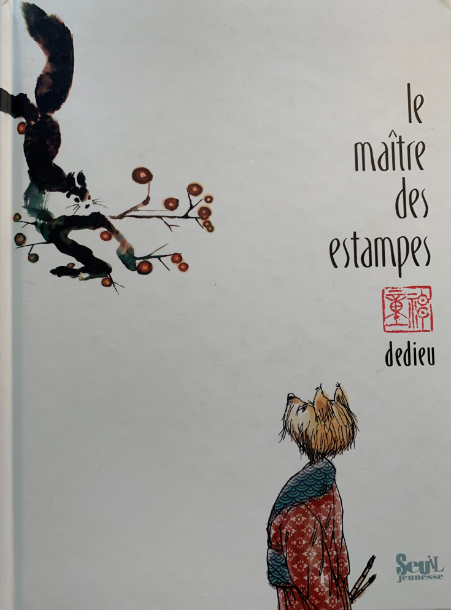 De quoi crois-tu qu’il sera question dans cette histoire?Sais-tu ce qu’est une estampe?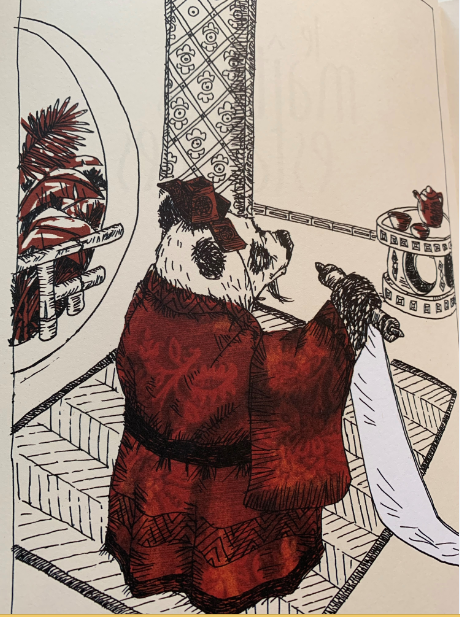 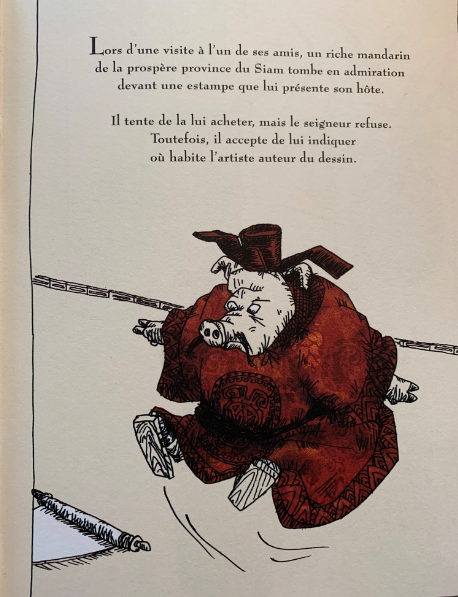 Trouve un synonyme du mot prospère.Trouve un synonyme du mot prospère.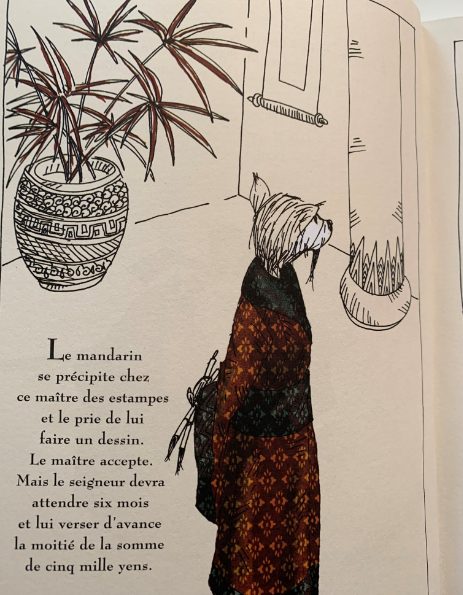 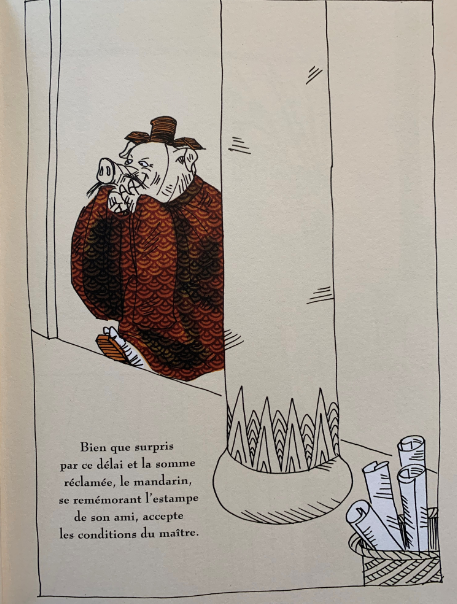 Pourquoi crois-tu que le maître des estampes exige un si long laps de temps avant de produire un dessin?Pourquoi crois-tu que le mandarin accepte d’attendre aussi longtemps pour recevoir son estampe?Pourquoi crois-tu que le maître des estampes exige un si long laps de temps avant de produire un dessin?Pourquoi crois-tu que le mandarin accepte d’attendre aussi longtemps pour recevoir son estampe?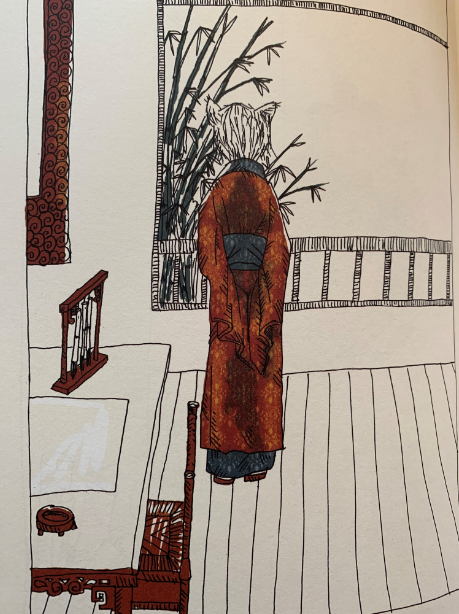 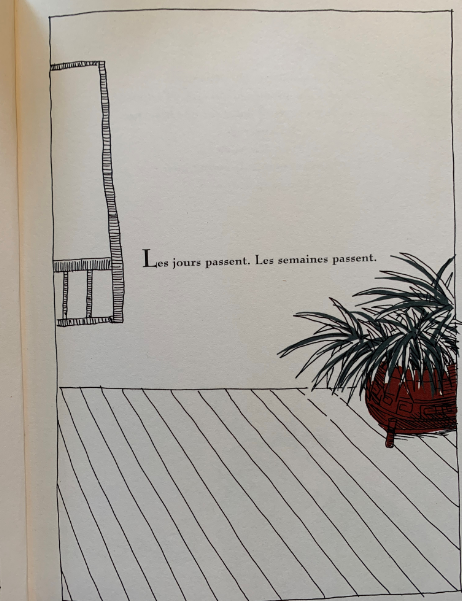 Que penses-tu que le maître des estampes fait en observant par la fenêtre?Que penses-tu que le maître des estampes fait en observant par la fenêtre?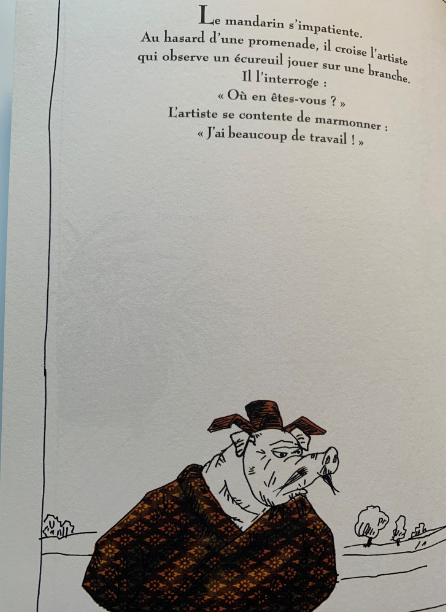 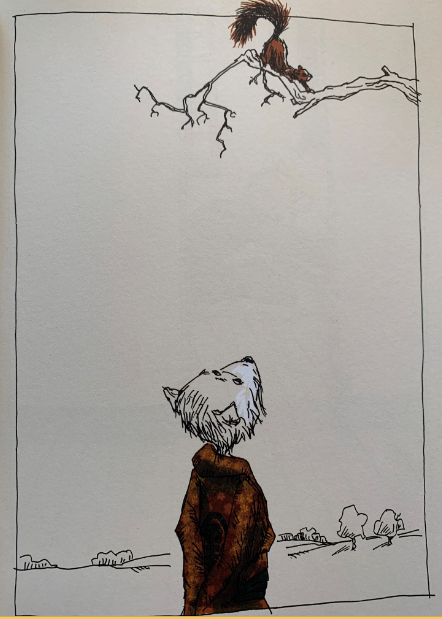 À ton avis, que fait le maître des estampes sur la page de droite?Trouve un synonyme du mot marmonner.À ton avis, que fait le maître des estampes sur la page de droite?Trouve un synonyme du mot marmonner.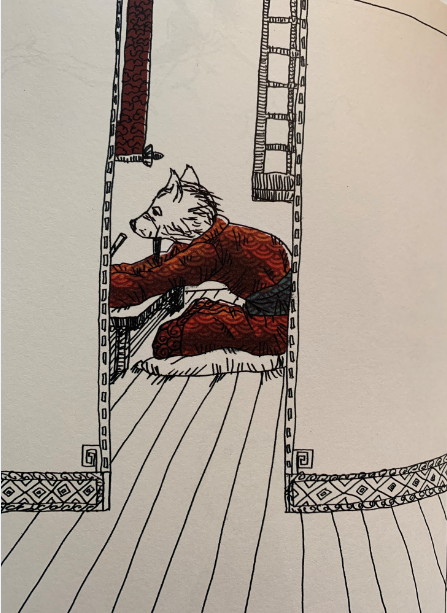 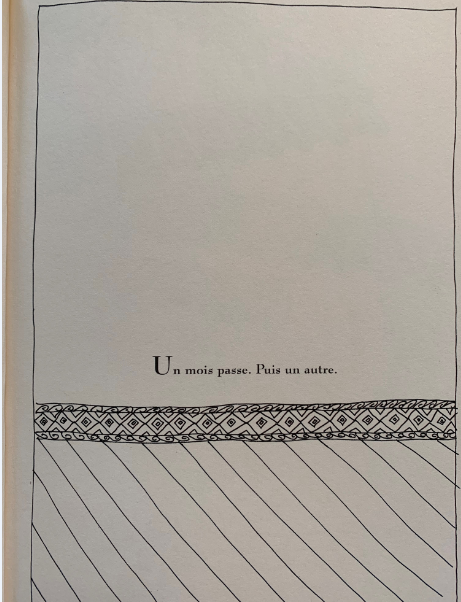 À ton avis, qu’est-ce que le maître des estampes est en train de faire?À ton avis, qu’est-ce que le maître des estampes est en train de faire?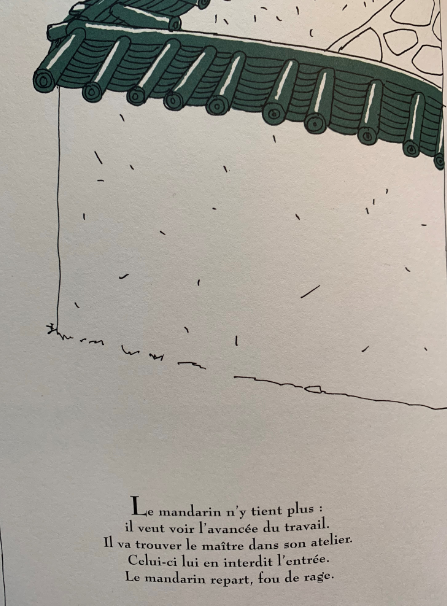 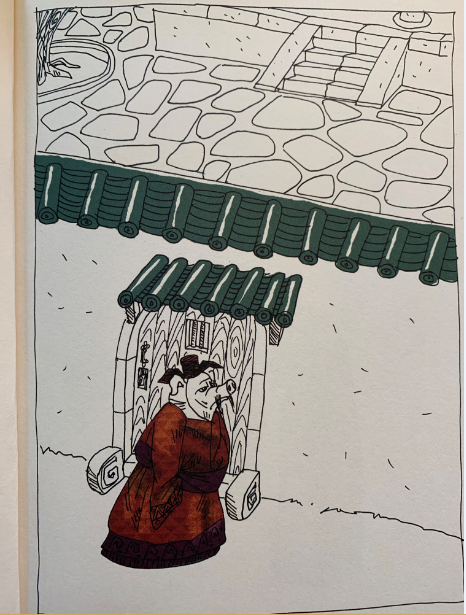 Crois-tu que le mandarin a raison de réagir de la sorte?À sa place, aurais-tu toi aussi été en colère?Crois-tu que le mandarin a raison de réagir de la sorte?À sa place, aurais-tu toi aussi été en colère?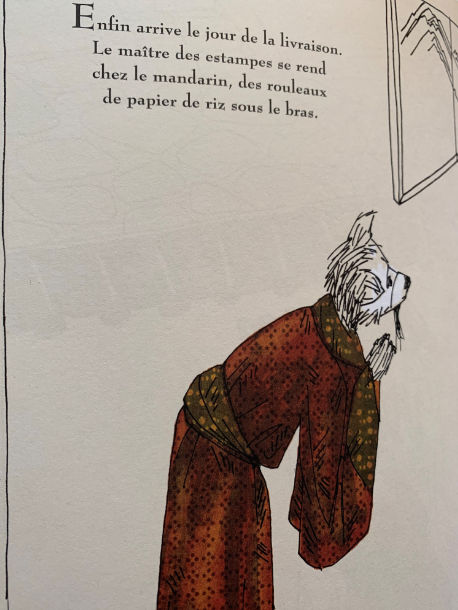 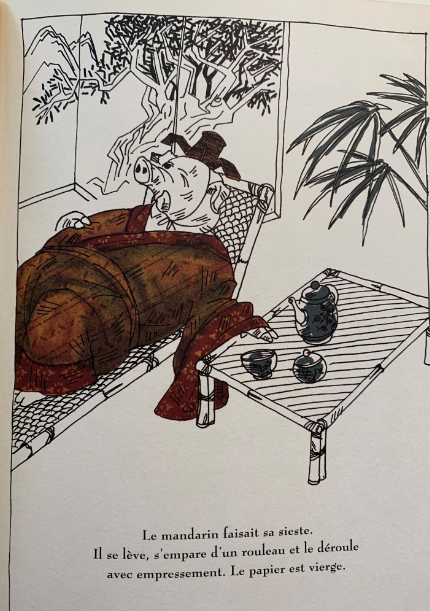 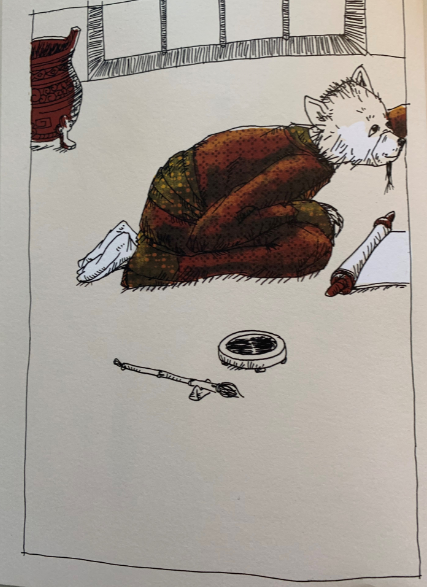 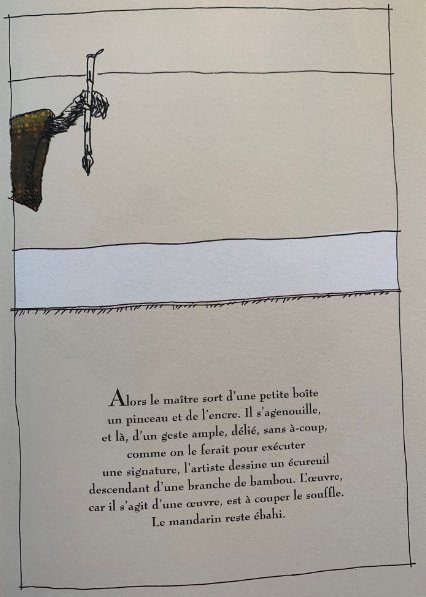 Comment crois-tu qu’il soit possible que le maître des estampes ait pu produire un dessin avec autant de justesse et aussi rapidement?Trouve un synonyme au mot ébahi.Crois-tu que le mandarin est content du travail final du maître des estampes? Qu’est-ce qui te permet de l’affirmer?Selon toi, quelles techniques l’auteur a-t-il utilisées pour faire les illustrations?Comment imagines-tu la suite de l’histoire?Comment crois-tu qu’il soit possible que le maître des estampes ait pu produire un dessin avec autant de justesse et aussi rapidement?Trouve un synonyme au mot ébahi.Crois-tu que le mandarin est content du travail final du maître des estampes? Qu’est-ce qui te permet de l’affirmer?Selon toi, quelles techniques l’auteur a-t-il utilisées pour faire les illustrations?Comment imagines-tu la suite de l’histoire?Information aux parentsÀ propos de l’activitéVotre enfant lira deux textes sur les déchets et la façon dont il peut les réduire.Votre enfant s’exercera à :À prédire le contenu d’un texte;À comprendre un texte;À valider ses prédictions par la lecture;À poser des questions et à noter les réponses;À établir un lien entre un texte et ses expériences personnelles.ItemTime you think it’ll take for the item to decompose(prediction)Time mentioned in the text for the item to decompose(validation)Apple CoreOrange PeelCigarette ButtPlastic BagStyrofoam CupRubber BootsAluminum CanDiaperGlass BottleAlwaysSometimesRarelyNeverTurn off lights when you leave the roomUse a reusable water bottleWalk or ride your bikeReuse scrap paperSearch for used or free items (before buying new ones)Unplug unused chargersRecycle cans, bottles, paper, books, and even toysTurn off the water when you’re brushing your teethPut your computer to “sleep” instead of leaving it on with the screensaver runningKeep your showers short to conserve waterUse reusable food containers for your lunchChoose rechargeable batteriesBorrow a digital book from the libraryUse reusable bags instead of disposable bagsThe _Ouellette_ Family will:	family nameThe _Ouellette_ Family will:	family nameChoose rechargeable batteries.Turn off lights when they leave the room.picture or drawing representing the promisepicture or drawing representing the promiseUnplug unused chargers.Borrow digital books from the library.picture or drawing representing the promisepicture or drawing representing the promiseInformation aux parentsÀ propos de l’activitéCette activité peut être réalisée avec les enfants de 5e et de 6e année.Votre enfant s’exercera à :Repérer des objets dans l’espace;Nommer des points du plan cartésien à l’aide des coordonnées.Il faut d’abord nommer la coordonnée horizontale (vers la droite ou la gauche, à partir du zéro), puis la coordonnée verticale (vers le haut ou vers le bas, à partir du zéro). Par exemple, les coordonnées du point situé sur la 3e ligne à droite du zéro et sur la 5e ligne sous zéro sont (3, −5).Vous pourriez :Utiliser du papier quadrillé pour que votre enfant trace les deux plans cartésiens (grilles 10 x 10 avec des flèches et des graduations);Jouer à une version simplifiée : votre enfant place les bateaux et vous chercher leur emplacement;Proposer à votre enfant de jouer avec un ami, en ligne ou au téléphone.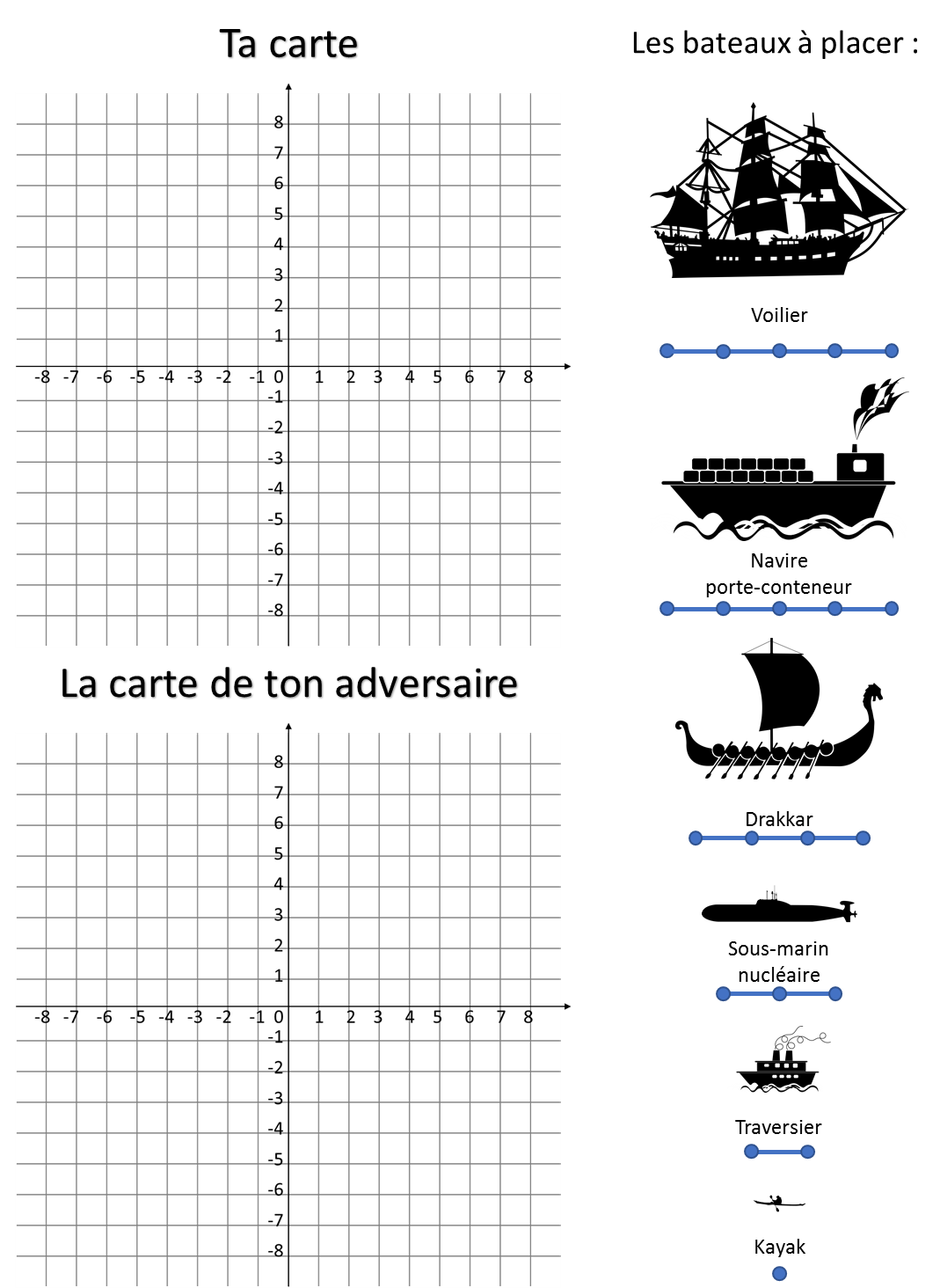 Information aux parentsÀ propos de l’activitéVotre enfant s’exercera à :Réaliser une expérience pour découvrir les propriétés de différents matériaux;Noter ses observations sur la perméabilité à l’air;Communiquer ses recommandations;Utiliser un vocabulaire précis pour parler de ce qu’il fait.Vous pourriez :Aider votre enfant à être le plus précis possible dans la description de ses observations;Encourager votre enfant à tester chacun des matériaux plus d’une fois, mais aussi à les combiner;Inciter votre enfant à utiliser le vocabulaire de l’annexe 2;Rappeler à votre enfant les recommandations de la Santé publique.Étapes à suivre1. Trouve trois matériaux à tester pour identifier ceux qui permettent de bien respirer, c’est-à-dire de faire librement une dizaine de bonnes inspirations et expirations.2. Place un à un les matériaux devant ton nez et ta bouche (sans trop écraser ton nez) et respire normalement pendant 30 secondes.AirHygièneAbsorber, absorptionInspiration, inspirerBuéeImperméableChaudMatériau (coton, polyester, spandex, papier, rayonne, lin, nylon...)ChiffonOdeurConfortOpaqueCotonPerméableDangerRespiration, respirerEauSecÉpaisseurSécuritéExpiration, expirerTissage, tisséHumideTissu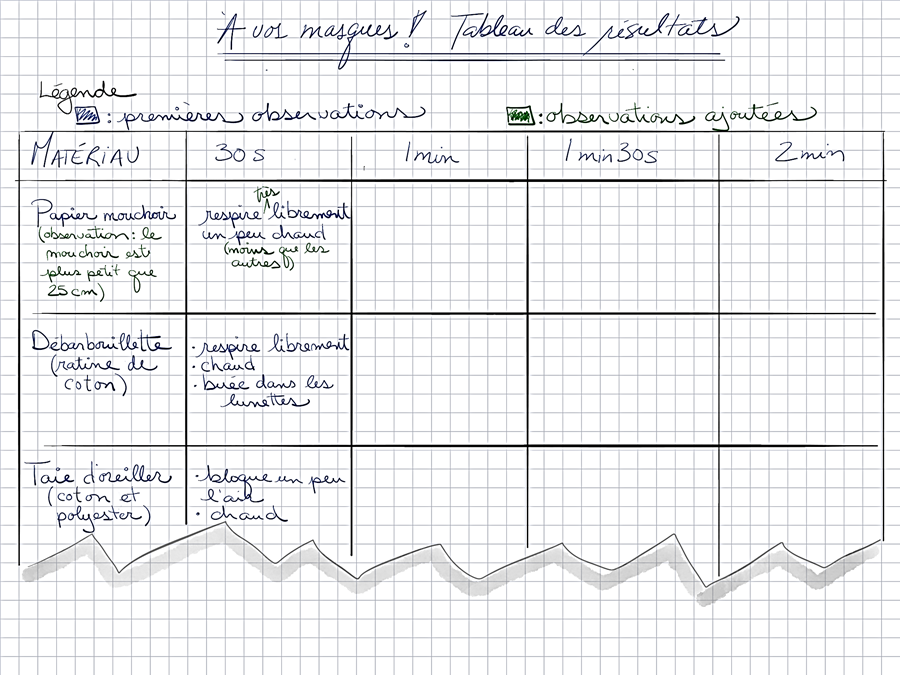 Information aux parentsÀ propos de l’activitéVotre enfant s’exercera à :S’informer sur l’eau et le jus;Expérimenter l’entraînement proposé.Vous pourriez :Soutenir votre enfant dans son apprentissage en le questionnant sur ce qu’il a appris à propos de l’eau et du jus;Faire les activités avec lui, ou alterner l’accompagnement et l’autonomie, selon l’activité.Information aux parentsÀ propos de l’activitéVotre enfant s’exercera à :Utiliser ses capacités auditives et sa mémoire.Vous pourriez :Proposer à votre enfant d’apprendre une de vos chansons préférées.Journal de bord (imprimer le nombre de copies nécessaires)            Semaine du : __________Titre de la chanson : ______________________________________Auteur (paroles) : ________________________________________Compositeur (musique) : __________________________________Interprète : ______________________________________________Journal de bord (imprimer le nombre de copies nécessaires)            Semaine du : __________Titre de la chanson : ______________________________________Auteur (paroles) : ________________________________________Compositeur (musique) : __________________________________Interprète : ______________________________________________Journal de bord (imprimer le nombre de copies nécessaires)            Semaine du : __________Titre de la chanson : ______________________________________Auteur (paroles) : ________________________________________Compositeur (musique) : __________________________________Interprète : ______________________________________________Journal de bord (imprimer le nombre de copies nécessaires)            Semaine du : __________Titre de la chanson : ______________________________________Auteur (paroles) : ________________________________________Compositeur (musique) : __________________________________Interprète : ______________________________________________Journal de bord (imprimer le nombre de copies nécessaires)            Semaine du : __________Titre de la chanson : ______________________________________Auteur (paroles) : ________________________________________Compositeur (musique) : __________________________________Interprète : ______________________________________________Apprendre les paroles de cette chanson a été :  FacileMoyenDifficileApprendre la mélodie par rapport au rythme :Facile MoyenDifficileApprendre la mélodie par rapport au registre (de la note la plus grave à la plus aiguë) :Facile MoyenDifficileApprendre l’accompagnement instrumental (optionnel)FacileMoyenDifficileÀ la suite de l’écoute de ton enregistrement ou de ta présentation devant « public », comment évalues-tu ta performance?Excellente BonneMoyenneFaibleInformation aux parentsÀ propos de l’activitéVotre enfant s’exercera à :Se diriger dans l’espace.Apprendre une chorégraphie.Utiliser son imaginaire et sa créativité.Vous pourriez :Apprendre la danse avec votre enfant et danser avec lui !A. Apprends la chorégraphie à l’aide du schéma suivantA. Apprends la chorégraphie à l’aide du schéma suivant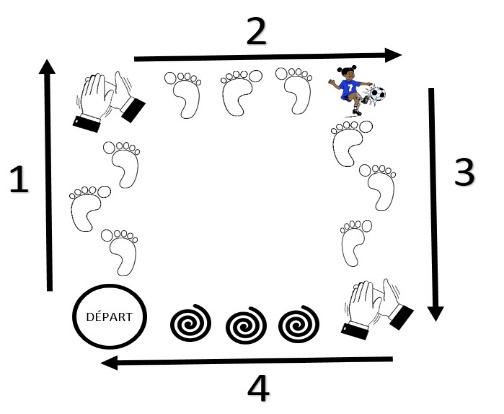 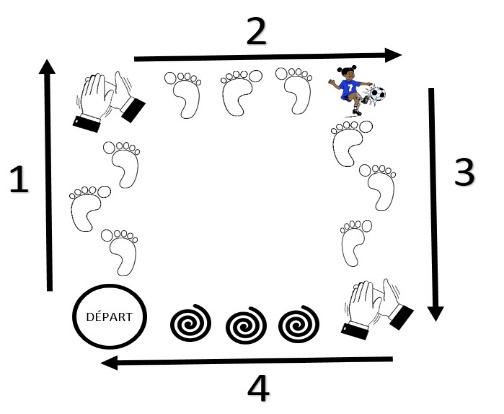 1. Fais trois pas vers l’avant, puis tape des mains.2. Fais trois pas de côté vers la droite, puis allonge la jambe comme si tu bottais un ballon.3. Recule de trois pas, puis tape des mains.4. Retourne à la case départ en tournant sur toi-même.Effectue tous ces mouvements en suivant le rythme de la musique!5. Répète plusieurs fois.6. Refais la chorégraphie, mais en bougeant comme si tu portais des accessoires de « cow-boy » ou de « cow-girl » (ex. : chapeau, ceinture, cheval, lasso).1. Fais trois pas vers l’avant, puis tape des mains.2. Fais trois pas de côté vers la droite, puis allonge la jambe comme si tu bottais un ballon.3. Recule de trois pas, puis tape des mains.4. Retourne à la case départ en tournant sur toi-même.Effectue tous ces mouvements en suivant le rythme de la musique!5. Répète plusieurs fois.6. Refais la chorégraphie, mais en bougeant comme si tu portais des accessoires de « cow-boy » ou de « cow-girl » (ex. : chapeau, ceinture, cheval, lasso).B. Une fois que tu as terminé la chorégraphie, refais-la à l’inverse (4-3-2-1), donc repars de l’autre côté.B. Une fois que tu as terminé la chorégraphie, refais-la à l’inverse (4-3-2-1), donc repars de l’autre côté.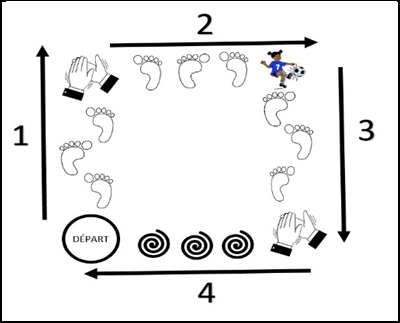 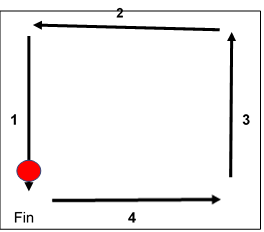 C. Adapte la chorégraphie que tu viens d’apprendre pour qu’elle devienne ta propre danse en ligne. Trouve un code pour l’écrire, la mémoriser et, pourquoi pas, l’enseigner aux membres de ta famille!Voici les consignes :1. À partir de la chorégraphie précédente (B.), expérimente un changement sur chaque ligne (ex. : ligne 1 = changement de niveau, ligne 2 = changement d’amplitude, ligne 3 = ajout de bras, ligne 4 = percussions corporelles).2. Expérimente plusieurs actions, pense à bien diriger ton regard puis fais un choix. 3. Utilise des formes, des pictogrammes ou d’autres symboles pour garder des traces de ta « nouvelle » danse en ligne.C. Adapte la chorégraphie que tu viens d’apprendre pour qu’elle devienne ta propre danse en ligne. Trouve un code pour l’écrire, la mémoriser et, pourquoi pas, l’enseigner aux membres de ta famille!Voici les consignes :1. À partir de la chorégraphie précédente (B.), expérimente un changement sur chaque ligne (ex. : ligne 1 = changement de niveau, ligne 2 = changement d’amplitude, ligne 3 = ajout de bras, ligne 4 = percussions corporelles).2. Expérimente plusieurs actions, pense à bien diriger ton regard puis fais un choix. 3. Utilise des formes, des pictogrammes ou d’autres symboles pour garder des traces de ta « nouvelle » danse en ligne.1ere foisDépart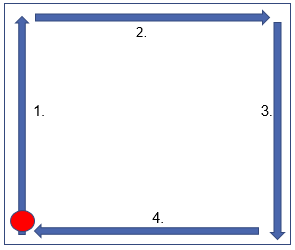 2e  fois     Fin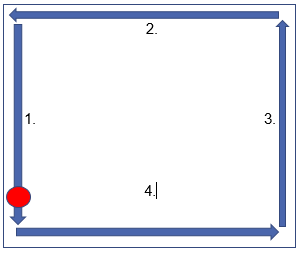 Information aux parentsÀ propos de l’activitéCette activité permettra à votre enfant de réfléchir aux différentes façons dont les membres d’une société peuvent s’exprimer et laisser des traces.Votre enfant s’exercera à :Reconnaître différentes formes d’art et d’expression qui ont traversé les âges.Vous pourriez :Faire la visite guidée des grottes de Lascaux avec votre enfant et discuter ensemble de lieux où l’on trouve différentes formes d’art aujourd’hui;Dialoguer avec votre enfant à propos des médias sociaux et de leur contenu.Information aux parentsÀ propos de l’activitéLes repères culturels sont des objets d’apprentissage signifiants sur le plan culturel, dont l’exploitation en classe permet à l’élève d’enrichir son rapport à lui-même, aux autres ou au monde. L’exploitation des repères culturels est susceptible de développer sa sensibilité, contribuant ainsi à l’émergence d’une réaction esthétique; de favoriser sa réflexion sur son identité; d’éveiller ses sens; de stimuler son imaginaire; de l’amener à exercer sa pensée critique; et de susciter chez lui des habitudes de fréquentation de lieux culturels.Fabrication du sirop d’érable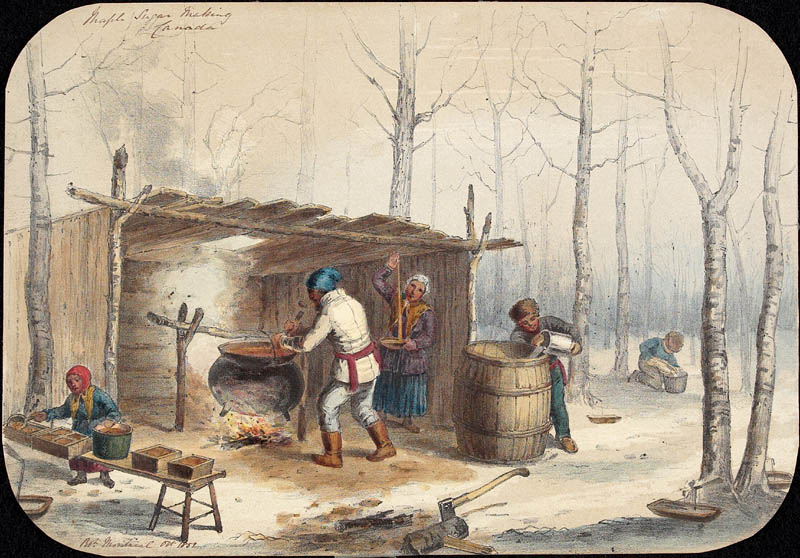 Source : Krieghoff, C. (1852). Cabane à sucre au Canada, en Montréal. Document consulté en ligne à : https://en.wikipedia.org/wiki/File:Sugar_Making_in_Canada,_1852._By_Cornelius_Krieghoff_(1815-1872).jpg, le 28 avril 2020.Description du repère culturelDescription du repère culturelDescription du repère culturelDescription du repère culturelSitue dans l’espace le repère culturel : À quel territoire correspond-il? Où cette manifestation culturelle peut-elle être vue? Quel est son lieu de création? Situe dans l’espace le repère culturel : À quel territoire correspond-il? Où cette manifestation culturelle peut-elle être vue? Quel est son lieu de création? Situe dans l’espace le repère culturel : À quel territoire correspond-il? Où cette manifestation culturelle peut-elle être vue? Quel est son lieu de création? Situe dans l’espace le repère culturel : À quel territoire correspond-il? Où cette manifestation culturelle peut-elle être vue? Quel est son lieu de création? À quelle(s) réalité(s) le repère culturel se rapporte-t-il?À quelle(s) réalité(s) le repère culturel se rapporte-t-il?À quelle(s) réalité(s) le repère culturel se rapporte-t-il?À quelle(s) réalité(s) le repère culturel se rapporte-t-il?AlimentationHabillementArtsLangueCoutumeReligionCroyancesScienceDivertissementTerritoireÀ l’aide des ressources à ta disposition, détermine pourquoi ce repère culturel est représentatif d’une époque de l’histoire du Québec et de son territoire.À l’aide des ressources à ta disposition, détermine pourquoi ce repère culturel est représentatif d’une époque de l’histoire du Québec et de son territoire.À l’aide des ressources à ta disposition, détermine pourquoi ce repère culturel est représentatif d’une époque de l’histoire du Québec et de son territoire.À l’aide des ressources à ta disposition, détermine pourquoi ce repère culturel est représentatif d’une époque de l’histoire du Québec et de son territoire.Au besoin, consulte la page La Nouvelle-France vers 1745 du site Web du Service national du RÉCIT de l’univers social.Au besoin, consulte la page La Nouvelle-France vers 1745 du site Web du Service national du RÉCIT de l’univers social.Au besoin, consulte la page La Nouvelle-France vers 1745 du site Web du Service national du RÉCIT de l’univers social.Au besoin, consulte la page La Nouvelle-France vers 1745 du site Web du Service national du RÉCIT de l’univers social.